For each of the following DTP promotional graphics identify the target audience and justify how design principles have been used to make them suitable for that market.(a)								(b)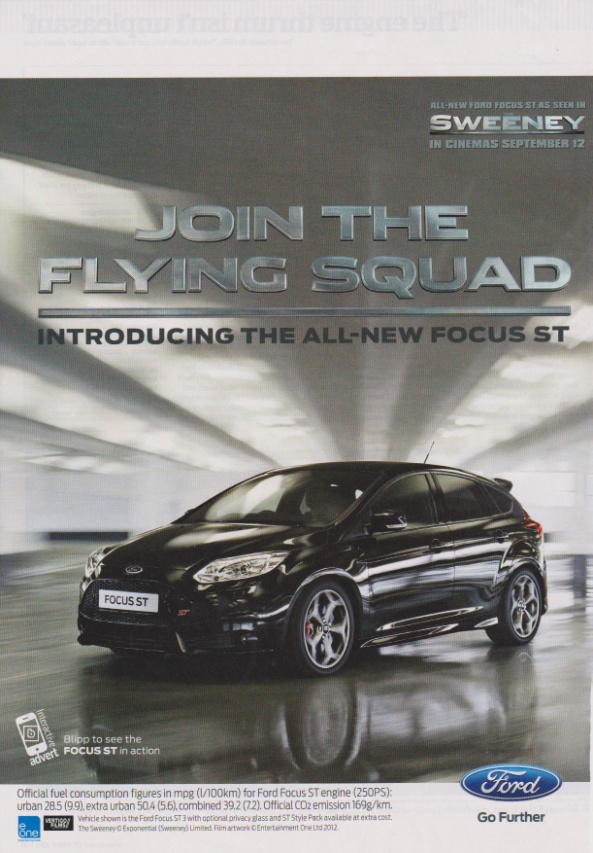 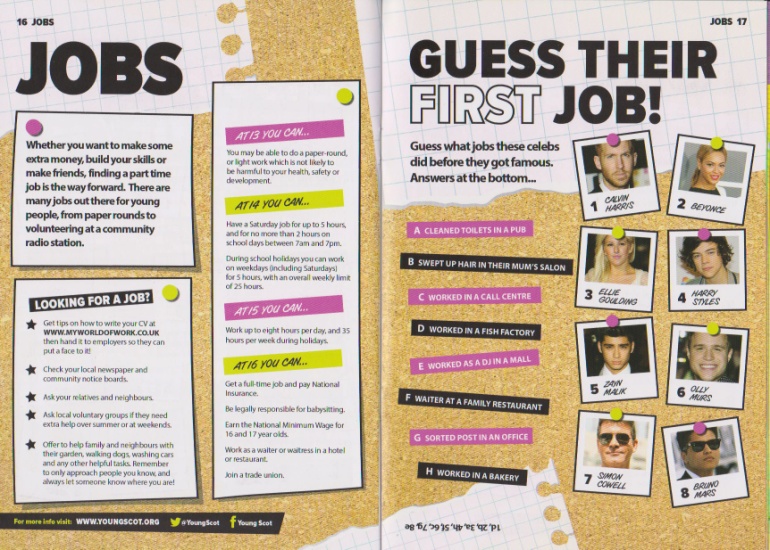 (c) 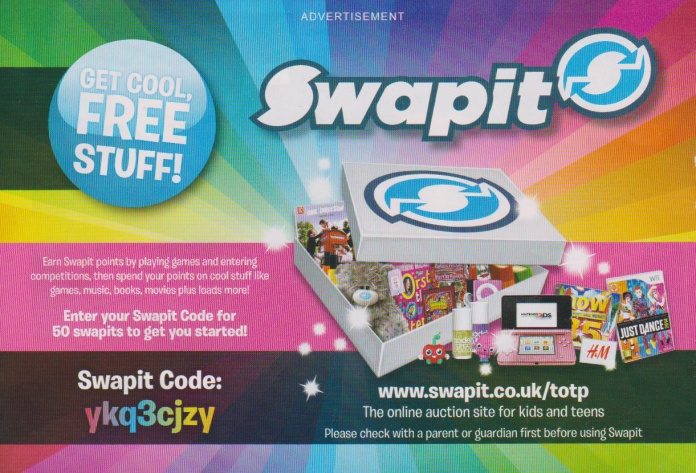 (d)  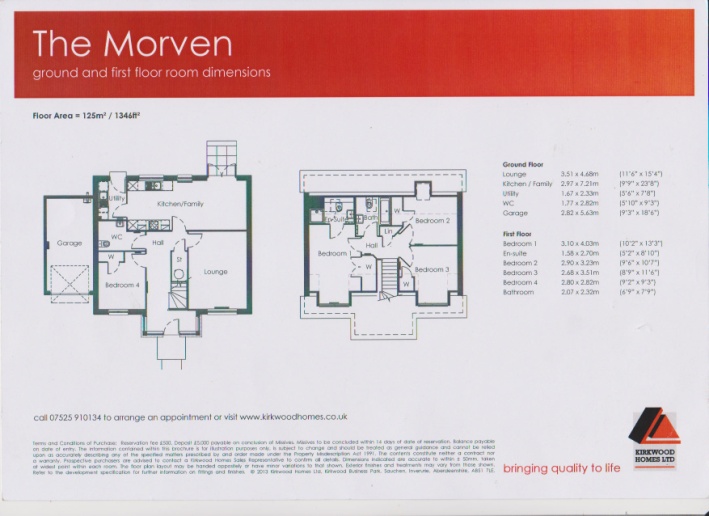 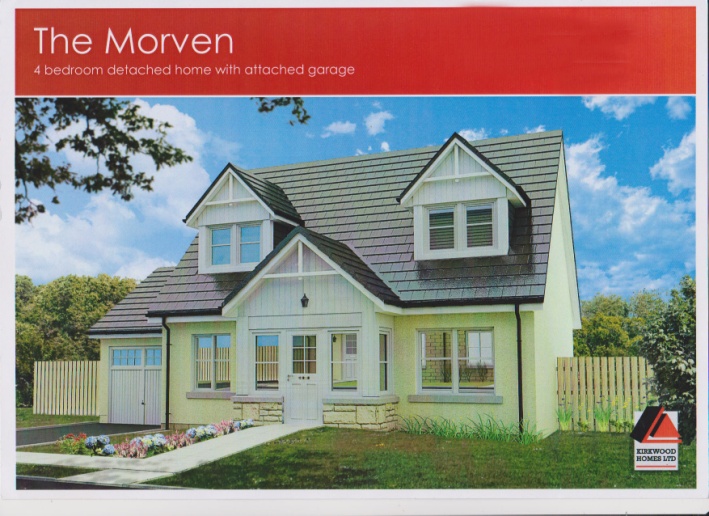 4 marks are awarded for each of the promotional graphics (a) – (d).